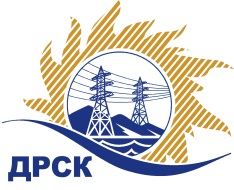 Акционерное Общество«Дальневосточная распределительная сетевая  компания»Протокол № 640/УКС-ВПЗаседания закупочной комиссии по выбору победителя по открытому запросу цен на право заключения договора на выполнение работ на выполнение работ «Мероприятия по строительству и реконструкции для технологического присоединения потребителей (в том числе ПИР) на территории СП ЦЭС для нужд филиала "ХЭС (с. Матвеевка, с. Малиновка, с. Сергеевка, с. Второй сплавной участок, с. Святогорье)», закупка 2144 р. 2.1.1 ГКПЗ 2017ПРИСУТСТВОВАЛИ: члены постоянно действующей Закупочной комиссии АО «ДРСК»  1-го уровня.ВОПРОСЫ, ВЫНОСИМЫЕ НА РАССМОТРЕНИЕ ЗАКУПОЧНОЙ КОМИССИИ: О  рассмотрении результатов оценки заявок Участников.О признании заявок соответствующими условиям Документации о закупкеОб итоговой ранжировке заявокО выборе победителя открытого запроса цен.РЕШИЛИ:По вопросу № 1:Признать объем полученной информации достаточным для принятия решения.Принять цены, полученные на процедуре вскрытия конвертов с заявками участников.По вопросу № 2:1. Признать заявки АО "ВСЭСС" ИНН/КПП 2702011141/272501001 ОГРН 1022701403944, ООО 'Амур-ЭП' ИНН/КПП 2724046821/272401001 ОГРН 1022701285914 соответствующими условиям Документации о закупке и принять их к дальнейшему рассмотрению.По вопросу № 3:Утвердить итоговую ранжировку заявок:По вопросу № 4:1. Признать победителем открытого запроса цен на право заключение договора на выполнение работ «Мероприятия по строительству и реконструкции для технологического присоединения потребителей (в том числе ПИР) на территории СП ЦЭС для нужд филиала "ХЭС (с. Матвеевка, с. Малиновка, с. Сергеевка, с. Второй сплавной участок, с. Святогорье)»,  участника, занявшего первое место в итоговой ранжировке по степени предпочтительности для Заказчика АО "ВСЭСС" ИНН/КПП 2702011141/272501001 ОГРН 1022701403944 на условиях: стоимость заявки 6 065 095.00 руб. без учета НДС (7 156 812.10 руб. с учетом НДС). Срок выполнения работ: с момента заключения договора до 31.12.2017 г. Условия оплаты: расчет за каждый выполненный этап работ производится в течение 30 (тридцати) календарных дней с даты подписания справки о стоимости  выполненных работ КС-3. Гарантийные обязательства: на своевременное и качественное выполнение работ, а так же на устранение дефектов, возникших по вине Подрядчика в течение 60 месяцев с момента приемки выполненных работ.Исп. Коротаева Т.В.(4162)397-205Благовещенск ЕИС № 31705544057«16» октября  2017 г.№Наименование участника УчастникаСтоимость заявки на участие в запросе цен1АО "ВСЭСС" 
ИНН/КПП 2702011141/272501001 
ОГРН 10227014039446 065 095.00 руб. без учета НДС7 156 812.10 руб. с учетом НДС2ООО 'Амур-ЭП' 
ИНН/КПП 2724046821/272401001 
ОГРН 10227012859146 145 084.75 руб. без учета НДС7 251 200.01 руб. с учетом НДСМесто в итоговой ранжировкеНаименование участника и его адресЦена заявки на участие в закупке, руб. без учета НДССтрана происхождения1 местоАО "ВСЭСС" 
ИНН/КПП 2702011141/272501001 
ОГРН 10227014039446 065 095.00РФ2 местоООО «Амур-ЭП»
ИНН/КПП 2724046821/272401001 
ОГРН 10227012859146 145 084.75РФСекретарь комиссии ______________________М.Г. Елисеева